Članak 4.U razdoblju nužnog financiranja financiraju se isti programi, a korisnici ne smiju povećavati broj zaposlenih u odnosu na stanje 31. prosinca 2020.godine. U razdoblju nužnog financiranja proračunski korisnici ne smiju preuzimati nove obveze.Članak 5.Nakon isteka nužnog financiranja, u istom razdoblju ostvareni prihodi i primici te izvršeni rashodi i izdaci uključuju se u proračun tekuće godine.Članak 6.Odluka o financiranju nužnih rashoda i izdataka Općine Kolan za razdoblje od 01.01.-30.06.2021. godine stupa na snagu prvog dana od dana objave u Službenom glasniku Općine Kolan, a primjenjuje se od 01.siječnja 2021.godine.Klasa: 400-06/21-01/01Ur.broj:2198/33-03/03-21-1Kolan,31.03.2021.g.	Povjerenica Vlade Republike Hrvatske	  za obavljanje poslova iz nadležnosti                                                                                                          Općinskog vijeća Općine Kolan                                                	Jadranka ŠuprahaObrazloženje odluke o financiranju nužnih rashoda i izdataka Općine Kolan za razdoblje od 01.01.-30.06.2021.godine1.UVOD Na temelju čl.39. Zakona o proračunu ( NN 87/08, 136/12 i 15/15) Općinsko vijeće Općine Kolan donosi proračun za iduću godinu i projekcije za sljedeće dvije godine do kraja tekuće godine i to u roku koji omogućuje primjenu proračuna od 01. siječnja godine za koju se donosi proračun.Općinsko vijeće Općine Kolan na 43. sjednici održanoj 28. prosinca 2020.godine nije usvojilo prijedlog Proračuna Općine Kolan za 2021.godinu s projekcijama za 2022. i 2023.godinu, a niti Odluku o privremenom financiranju na 44. Sjednici Općinskog vijeća, održanoj 31.prosinca 2020.godine.Sukladno čl. 70. st.3. Zakona o lokalnoj i područnoj (regionalnoj) samoupravi (NN 33/01, 60/01, 107/07,12/08, 36/09, 150/11,144/12, 19/13, 137/15, 123/17, 98/19  i 144/20) načelnik je donio Odluku o financiranju nužnih rashoda i izdataka Općine Kolan za razdoblje od 01.01.-31.03.2021.godine.Kako je Odluka o financiranju nužnih rashoda i izdataka Općine Kolan za razdoblje od 01.01.-31.03.2021.godine prestala važiti, sukladno zakonskim odredbama Povjerenica Vlade RH za obavljanje poslova iz nadležnosti Općinskog vijeća donosi Odluku o financiranju nužnih rashoda i izdataka Općine Kolan za razdoblje od 01.01.-30.06.2021.godine kojom se planski obuhvaća razdoblje od 01.travnja do 30. lipnja 2021.godine. Financiranje se vrši na temelju proračuna prethodne godine, a najkasnije do proteka roka od 90 dana od dana konstituiranja novizabranog predstavničkog tijela.2. PROCJENA PRIHODA I PRIMITAKAPrihodi i primici za prvih šest mjeseci planirani su sukladno odredbama Zakona o proračunu. Ukupni planirani prihodi i primici za 2021. godinu planirani su u ukupnom iznosu od 4.812.800,00 kuna.3. PRIJEDLOG PLANA RASHODARashodi i izdaci u iznosu od 4.812.800,00 kn za 2021.godinu raspoređeni su po razdjelima, glavama, proračunskim korisnicima po ekonomskoj i programskoj klasifikaciji, obzirom na limite  koji su dani na osnovu podataka o izvršenju proračuna i čl. 42. Zakona o proračunu.Razdjeli:001 OPĆINSKO VIJEĆE     30.000,00 kn002 JEDINSTVENI UPRAVNI ODJEL  4.615.800,00kn003 PRORAČUNSKI KORISNIK OPĆINSKA KNJIŽNICA  167.000,00knČlanak 1.Odluka o financiranju nužnih rashoda i izdataka Općine Kolan za razdoblje od 01.01.-30.06.2021. ( u daljnjem tekstu: Odluka) sadrži:Članak 2.Prihodi i rashodi po razredima utvrđuju se u Računu prihoda i rashoda a primici i izdacipo razredima utvrđuju se u Računu zaduživanja /financiranjaČlanak 2.Prihodi i rashodi po razredima utvrđuju se u Računu prihoda i rashoda a primici i izdacipo razredima utvrđuju se u Računu zaduživanja /financiranjaČlanak 2.Prihodi i rashodi po razredima utvrđuju se u Računu prihoda i rashoda a primici i izdacipo razredima utvrđuju se u Računu zaduživanja /financiranjaČlanak 2.Prihodi i rashodi po razredima utvrđuju se u Računu prihoda i rashoda a primici i izdacipo razredima utvrđuju se u Računu zaduživanja /financiranjaČlanak 2.Prihodi i rashodi po razredima utvrđuju se u Računu prihoda i rashoda a primici i izdacipo razredima utvrđuju se u Računu zaduživanja /financiranjaČlanak 2.Prihodi i rashodi po razredima utvrđuju se u Računu prihoda i rashoda a primici i izdacipo razredima utvrđuju se u Računu zaduživanja /financiranjaČlanak 2.Prihodi i rashodi po razredima utvrđuju se u Računu prihoda i rashoda a primici i izdacipo razredima utvrđuju se u Računu zaduživanja /financiranjaČlanak 2.Prihodi i rashodi po razredima utvrđuju se u Računu prihoda i rashoda a primici i izdacipo razredima utvrđuju se u Računu zaduživanja /financiranjaRashodi i izdaci u iznosu od 4.812.800,00 kn za 2021. godinu raspoređuje se po razdjelima , glavama , proračunskim korisnicima po ekonomskoj i programskoj klasifikaciji, kako slijediRashodi i izdaci u iznosu od 4.812.800,00 kn za 2021. godinu raspoređuje se po razdjelima , glavama , proračunskim korisnicima po ekonomskoj i programskoj klasifikaciji, kako slijediRashodi i izdaci u iznosu od 4.812.800,00 kn za 2021. godinu raspoređuje se po razdjelima , glavama , proračunskim korisnicima po ekonomskoj i programskoj klasifikaciji, kako slijediRashodi i izdaci u iznosu od 4.812.800,00 kn za 2021. godinu raspoređuje se po razdjelima , glavama , proračunskim korisnicima po ekonomskoj i programskoj klasifikaciji, kako slijediRashodi i izdaci u iznosu od 4.812.800,00 kn za 2021. godinu raspoređuje se po razdjelima , glavama , proračunskim korisnicima po ekonomskoj i programskoj klasifikaciji, kako slijediRashodi i izdaci u iznosu od 4.812.800,00 kn za 2021. godinu raspoređuje se po razdjelima , glavama , proračunskim korisnicima po ekonomskoj i programskoj klasifikaciji, kako slijedi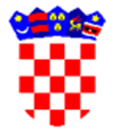 